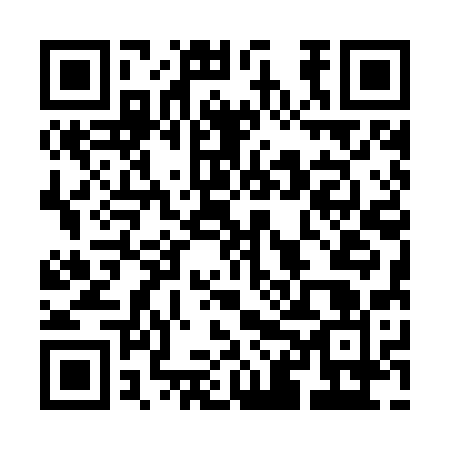 Ramadan times for Clay Hills, Ontario, CanadaMon 11 Mar 2024 - Wed 10 Apr 2024High Latitude Method: Angle Based RulePrayer Calculation Method: Islamic Society of North AmericaAsar Calculation Method: HanafiPrayer times provided by https://www.salahtimes.comDateDayFajrSuhurSunriseDhuhrAsrIftarMaghribIsha11Mon6:236:237:431:345:377:267:268:4612Tue6:216:217:411:345:387:277:278:4713Wed6:196:197:391:335:397:287:288:4914Thu6:176:177:371:335:407:307:308:5015Fri6:156:157:361:335:417:317:318:5216Sat6:136:137:341:335:427:327:328:5317Sun6:116:117:321:325:437:347:348:5418Mon6:096:097:301:325:447:357:358:5619Tue6:076:077:281:325:457:367:368:5720Wed6:056:057:261:315:467:377:378:5921Thu6:036:037:241:315:477:397:399:0022Fri6:016:017:231:315:487:407:409:0123Sat5:595:597:211:315:497:417:419:0324Sun5:575:577:191:305:507:427:429:0425Mon5:555:557:171:305:517:447:449:0626Tue5:535:537:151:305:527:457:459:0727Wed5:515:517:131:295:537:467:469:0928Thu5:495:497:111:295:547:487:489:1029Fri5:475:477:091:295:557:497:499:1130Sat5:455:457:081:285:567:507:509:1331Sun5:435:437:061:285:567:517:519:141Mon5:415:417:041:285:577:537:539:162Tue5:395:397:021:285:587:547:549:173Wed5:375:377:001:275:597:557:559:194Thu5:355:356:581:276:007:567:569:205Fri5:325:326:561:276:017:587:589:226Sat5:305:306:551:266:027:597:599:237Sun5:285:286:531:266:038:008:009:258Mon5:265:266:511:266:038:018:019:279Tue5:245:246:491:266:048:038:039:2810Wed5:225:226:471:256:058:048:049:30